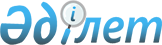 О внесении изменений и дополнений в приказ Министра внутренних дел Республики Казахстан от 2 ноября 2020 года № 758 "Об утверждении Правил проведения военно-врачебной экспертизы в правоохранительных органах и Государственной фельдъегерской службе Республики Казахстан и Положения о комиссиях военно-врачебной экспертизы в органах внутренних дел Республики Казахстан"Приказ Министра внутренних дел Республики Казахстан от 23 августа 2022 года № 697. Зарегистрирован в Министерстве юстиции Республики Казахстан 27 августа 2022 года № 29304
      ПРИКАЗЫВАЮ:
      1. Внести в приказ Министра внутренних дел Республики Казахстан от 2 ноября 2020 года № 758 "Об утверждении Правил проведения военно-врачебной экспертизы в правоохранительных органах и Государственной фельдъегерской службе Республики Казахстан и Положения о комиссиях военно-врачебной экспертизы в органах внутренних дел Республики Казахстан" (зарегистрирован в Реестре государственной регистрации нормативных правовых актов № 21580) следующие изменения и дополнения:
      в Правилах проведения военно-врачебной экспертизы в правоохранительных органах и Государственной фельдъегерской службе Республики Казахстан, утвержденных указанным приказом (далее - Правила):
      пункт 2 изложить в следующей редакции:
      "Основные понятия, применяемые в настоящих Правилах:
      1) определившийся стойкий врачебно-экспертный исход (далее - определившийся стойкий ВЭИ) – такое состояние здоровья, когда результаты обследования и лечения дают основание вынести заключение о конкретной категории годности к воинской службе, которая не изменится в результате дальнейшего лечения и (или) наблюдения;
      2) определившийся стойкий неблагоприятный ВЭИ – ВЭИ, при котором выносится одно из заключений о степени (категории) годности к воинской службе: "ограниченно годен к воинской службе", "не годен к воинской службе в мирное время, ограниченно годен в военное время" или "не годен к воинской службе с исключением с воинского учета";
      3) предварительное медицинское освидетельствование - медицинское освидетельствование лиц, поступающих на обучение в организации образования правоохранительных органов (далее - учеба), проводимое штатными военно-врачебных комиссиями органов внутренних дел;
      4) военно-врачебная экспертиза (далее - ВВЭ) - вид медицинской деятельности, представляющий собой комплекс научных, методических, организационных и практических мероприятий, осуществляемых в целях оптимального комплектования и совершенствования медицинского обеспечения в Вооруженных Силах Республики Казахстан, других войсках и воинских формированиях Республики Казахстан, специальных государственных и правоохранительных органах и решения иных вопросов, предусмотренных законодательством Республики Казахстан;
      5) нештатные временно действующие военно-врачебные комиссии организаций образования (далее – ВВВК УЗ) – военно-врачебные комиссии, создаваемые временно при организациях образования правоохранительных органов для проведения окончательного медицинского освидетельствования кандидатов на обучение в период работы приемной комиссии учебного заведения;
      6) увечье, ранение, контузия, травма (далее - увечье) - повреждение тканей, органов и систем при внешнем воздействии механическими, химическими (отравление техническими жидкостями, компонентами ракетного топлива, газами, дымами и парами, иными высокотоксичными или ядовитыми веществами), термическими, атмосферными (замерзание, ознобление, отморожение), специфическими (электричество, радиоактивное и ионизирующее излучение, воздействие электромагнитных полей, воздействии оптических квантовых генераторов, лазеров и радиоволн), барометрическими и акустическими факторами, сопровождающиеся временной или стойкой, частичной или полной утратой трудоспособности или способности к несению воинской службы;
      7) кандидаты на службу в правоохранительные органы (далее - кандидаты на службу) - гражданские лица, поступающие на службу в правоохранительные органы, в том числе ранее уволенные из правоохранительных органов;
      8) кандидаты на обучение в организации образования правоохранительных органов (далее - кандидаты на учебу) - лица, поступающие на обучение в организации образования правоохранительных органов из числа гражданского населения, сотрудников правоохранительных органов (далее - сотрудники);
      9) медицинское освидетельствование военно-врачебной комиссией (далее - МО) - проведение военно-врачебной комиссией обследования физического лица с целью установления (подтверждения) на момент осмотра наличия или отсутствия заболеваний, последствий увечий (травм, ранений, контузий), особенностей физического и психического развития (состояния) для определения профессиональной пригодности, степени тяжести и причинной связи заболеваний, последствий увечий (травм, ранений, контузий);
      10) психодиагностическое тестирование (далее - ПДТ) - проведение группового или индивидуального процесса тестирования с использованием обязательных или дополнительных видов методик с целью получения формализованных данных об психологических особенностях личности;
      11) психофизиологическое обследование (далее - ПФО) – совокупность организационных и практических мероприятий, направленных на всестороннюю оценку психологических и психофункциональных качеств личности;
      12) психофункциональное тестирование (далее – ПФТ) - проведение психологического тестирования для исследования индивидуальных особенностей функционального состояния центральной нервной системы;
      13) причинная связь - это устанавливаемая штатными военно-врачебными комиссиями экспертная категория, определяющая наличие причинно-следственной взаимосвязи заболевания, увечья (травмы, ранения, контузии), полученных действующим или бывшим сотрудником, с периодом прохождения службы (воинской службы) или исполнением служебных обязанностей (обязанностей воинской службы);
      14) окончательное МО - МО лиц, поступающих на учебу, проводимое нештатными ВВВК УЗ в период работы приемной комиссии;
      15) заочная военно-врачебная экспертиза – проведение экспертизы медицинской экспертной и иной документации на бывших сотрудников с целью установления степени их годности к воинской службе на момент увольнения, степени тяжести, причинной связи полученных ими заболеваний, последствий увечий, а на сотрудников - также при невозможности прохождения ими и (или) их отказе от МО;
      16) штатные военно-врачебные комиссии – постоянно действующие военно-врачебные комиссии, состоящие в штатно-организационной структуре органов внутренних дел;
      17) военно-врачебные комиссии органов внутренних дел (далее – ВВК ОВД) - подразделения органов внутренних дел, имеющие в своем составе специалистов медицинского, психологического профиля, проводящие, медицинское освидетельствование, психофизиологическое обследование, заочную экспертизу и другие функции ВВЭ";
      пункты 6 и 7 изложить в следующей редакции:
      "6. Направление на МО в ВВК кандидатам на службу выдается кадровыми службами подразделений по месту предстоящей службы, кандидатам на учебу - кадровыми службами подразделений, где формируются их личные дела.
      Направление на МО в ВВК сотрудникам выдается кадровыми службами подразделений по месту настоящей либо предстоящей службы (при перемещении).
      7. МО проводится в ВВК ОВД, функционирующей по месту расположения подразделений, кадровыми службами которых выдается направление на МО.
      Сотрудникам центральных аппаратов правоохранительных органов МО проводится в Центральной военно-врачебной комиссии Министерства внутренних дел Республики Казахстан (далее - ЦВВК МВД).
      Кадровые службы центральных аппаратов правоохранительных органов и их подведомственных учреждений, координирующих деятельность территориальных подразделений, направляют кандидатов на службу на МО в ВВК по месту предстоящей службы либо их проживания.";
      часть первую пункта 8 изложить в следующей редакции:
      "8. Направление на МО в ВВК оформляется по форме согласно приложению 1 к настоящим Правилам. В направлении на МО указывается:
      категория освидетельствуемых лиц: кандидат на службу, кандидат на учебу, сотрудник (далее – категория освидетельствуемых);
      специальное (воинское) звание или классный чин (для сотрудников);
      фамилия, имя, отчество (при его наличии), год рождения освидетельствуемого лица;
      цель МО (указанные в пункте 5 настоящих Правил);
      предлагаемая конкретная должность и подразделение (для кандидатов на службу, сотрудников);
      наименование направления подготовки (факультета) и организации образования (для кандидатов на учебу);
      причина предполагаемого увольнения со службы;
      выслуга лет, в том числе в льготном исчислении;
      дата и место последнего МО.";
      часть вторую пункта 9 изложить в следующей редакции:
      "Данными лицами предоставляется заверенная кадровой службой выписка из приказа об увольнении с указанием основания увольнения. При увольнении по состоянию здоровья кадровой службой в ВВК предоставляется (почтой, через работников кадровых служб или посредством электронного документооборота) заверенная копия соответствующего заключения МО из личного дела.";
      пункт 10 изложить в следующей редакции:
      "10. Кандидаты на службу (учебу), сотрудники вместе с направлением кадровой службы для освидетельствования в ВВК предоставляют результаты лабораторных и инструментальных исследований, рентгенограммы (пленки), протоколы специальных методов исследования (далее - результаты исследований), необходимые медицинские и служебные документы, указанные в пунктах 37 и 59 настоящих Правил.
      Перечень необходимых для предоставления в ВВК документов и результатов исследований выдается кадровой службой освидетельствуемым лицам вместе с направлением на ВВК. Указанный перечень для каждой категории освидетельствуемых лиц составляется ВВК.
      Справки, выписки и результаты исследований оформляются на бланках, заверяются личными печатями специалистов и печатями учреждений здравоохранения. Сроки действия документов и результатов исследований для отдельных категорий освидетельствуемых лиц регламентируются в соответствующих главах настоящих Правил.
      Для определения полноты и объективности представляемых сведений о медицинском состоянии (наблюдении) и результатов исследований, ВВК запрашивает дополнительные медицинские документы, связанные с обследованием, наблюдением и лечением.
      При необходимости дополнительных запросов, освидетельствуемое лицо дает письменное или, посредством электронной цифровой подписи, согласие на предоставление необходимых сведений, допуск к электронной базе персональных медицинских данных, содержащей его персональные медицинские данные.
      При отсутствии вышеперечисленных документов и результатов исследований либо отказе освидетельствуемого лица от согласия на предоставление необходимых сведений, допуска к электронной базе с персональными медицинскими данными, данное лицо не допускается к проведению МО (ему отказывается в оформлении акта или карты МО) либо начатое МО приостанавливается.
      Освидетельствуемые лица, при выявлении факта предоставления ими недостоверных (фальсификации), документов, сведений, отстраняются от проведения МО и по ним принимается заключение "Заключение не вынесено ввиду не завершения обследования". Документы подтверждающие указанные факты приобщаются к акту МО. Сведения о данных фактах указываются в разделе "примечание" справки с заключением ВВК для кадровой службы.";
      часть первую пункта 11 изложить в следующей редакции:
      "11. МО проводятся в последовательности и объемах согласно Методике обследования при проведении ВВЭ согласно приложению 2 к настоящим Правилам.
      При наличии электронной системы учета заключений ВВК медицинским регистратором проводится проверка наличия (отсутствия) результатов прохождения всех предыдущих МО по единой базе всех ВВК органов внутренних дел.";
      часть первую пункта 13 изложить в следующей редакции:
      "13. При выявлении на любом этапе МО особенностей состояния здоровья и развития, в соответствии с Требованиями препятствующих поступлению на службу или учебу, а у лиц женского пола - также беременности, дальнейшее МО приостанавливается до проведения итогового заседания ВВК, на котором принимается соответствующее заключение.";
      пункт 17 изложить в следующей редакции:
      "17. После завершения обследования у экспертов-врачей, до проведения обследования у эксперта-психиатра, кандидатам на службу (учебу) и категориям сотрудников, указанных в подпункте 3) пункта 148 настоящих Правил, проводится ПФО в порядке, определенном главой 11 настоящих Правил и главой 10 приложения 2 к настоящим Правилам.";
      часть третью пункта 19 изложить в следующей редакции:
      "Предварительное обсуждение результатов МО и ПФО проводится в отсутствии граждан.
      Заключения и постановления ВВК принимаются коллегиально простым большинством голосов экспертов-врачей, присутствующих на заседании комиссии, и председателя комиссии. При равенстве голосов, голос председателя комиссии является решающим. При несогласии председателя или отдельных членов комиссии с принятым общим заключением ВВК в заключительном разделе акта (карты) МО и в протоколе заседания ВВК рядом с подписью и наименованием должности производится отметка "не согласен" либо "воздерживаюсь". Выводы, вызвавшие несогласие, и особое мнение с его обоснованием записываются в акт (карту) МО и протокол заседания ВВК.";
      пункт 24 изложить в следующей редакции:
      "24. Заключительный диагноз, постановление о причинной связи заболеваний, травм, увечий (у сотрудников), заключение итогового заседания ВВК и вывод ПФО (кроме экспертного диагноза психиатра и содержания психологической характеристики) оглашаются в присутствие освидетельствуемого лица.
      Кандидаты на службу (учебу), сотрудники, признанные негодными к службе на конкретной должности, негодными или ограниченно годными к воинской службе, нерекомендуемые по результатам ПФО, а также сотрудники, направленные на МО в связи с увольнением со службы, при вынесении любого заключения, расписываются об ознакомлении с заключением ВВК в акте МО.
      По окончанию МО и ПФО гражданам возвращаются амбулаторные карты. По заявлению граждан, признанных негодными к поступлению на службу (учебу), им предоставляются копии медицинских документов (справок, анализов) либо их оригиналы, за исключением медицинских документов и результатов исследований, обосновывающих установленный диагноз, послуживший основанием для заключения ВВК.";
      часть третью пункта 34 изложить в следующей редакции:
      "При признании ВВК ОВД указанных лиц годными к службе медицинские экспертные и военно-учетные документы направляются для утверждения в ЦВВК МВД.";
      пункт 35 изложить в следующей редакции:
      "35. Кандидаты на службу, признанные ранее ВВК ОВД, Вооруженных сил, других войск и воинских формирований, специальных государственных органов Республики Казахстан негодными к воинской службе с исключением с воинского учета независимо от диагноза, а также признанные негодными или ограниченно годными к воинской службе по психическим и поведенческим расстройствам (заболеваниям), независимо от категории воинского учета и диагноза на момент поступления вновь на службу на МО не направляются.";
      часть первую пункта 36 изложить в следующей редакции:
      "36. Кандидаты на службу, признанные отделами медико-социальной экспертизы (далее – отделы МСЭ) лицами с инвалидностью независимо от степени и причины инвалидности на МО не направляются.";
      пункт 37 изложить в следующей редакции:
      "37. Кандидаты на службу вместе с направлением кадровой службы для освидетельствования в ВВК предоставляют:
      1) бумажные копии сведений из электронной карты и (или) амбулаторную карту, характеризующие медицинской состояние здоровья за период не менее 5 последних лет, при отсутствии амбулаторной карты – справку с поликлиники прикрепления с указанием причины (утеряна, не заводилась);
      2) выписку из электронной или амбулаторной карты и других медицинских документов от участкового врача по месту наблюдения (работы, учебы или службы), лицам женского пола, кроме того, от гинеколога по месту наблюдения, содержащие сведения о состоянии здоровья, обращаемости, перенесенных заболеваниях, динамическом наблюдении и наличии(отсутствии) инвалидности за период не менее 5 последних лет (выданные в сроки не более 6 -ти месяцев до начала МО);
      3) справки (выданные в сроки не более 6-ти месяцев до начала МО) о состоянии здоровья, обращаемости, перенесенных заболеваниях, динамическом наблюдении и наличии(отсутствии) инвалидности за период не менее 5 последних лет из областных (при проживании в городе республиканского значения или столице - городских) наркологических, психоневрологических, противотуберкулезных, кожно-венерологических диспансеров по месту жительства (наличие сведений из психиатрического кабинета районного лечебно-профилактического учреждения не исключает предоставление справки из городских, областных диспансеров, а при смене места жительства предоставляются справки из всех психоневрологических диспансеров по месту жительства за указанный период);
      4) военный билет (приписное свидетельство);
      5) копию удостоверения личности (паспорта, свидетельства о рождении);
      6) выписку из приказа об увольнении с указанием основания увольнения (для бывших сотрудников и военнослужащих), а при увольнении по состоянию здоровья - копия соответствующего заключения ВВК;
      7) результаты медицинских исследований, проведенных не ранее чем за 14 календарных дней до начала МО:
      клинического (развернутого) анализа крови;
      реакции микропреципитации (микрореакции) или Вассермана на сифилис;
      общего анализа мочи (с микроскопией);
      анализа крови на содержание глюкозы (лицам старше 40 лет);
      мазка на степень чистоты (лицам женского пола);
      электрокардиографии в покое в покое с описанием;
      результатов тестирования на наличие в организме наркотических средств и психотропных веществ (из наркологического диспансера);
      8) результаты медицинских исследований, проведенных не ранее чем за 3 месяца до начала МО:
      электро-энцефалографии, спирографии и рентгенографии придаточных пазух носа (кандидатам на должности, связанные с пожаротушением и аварийно-спасательными работами);
      флюорограмму (рентгенограмму) органов грудной клетки (распечатанная на пленке или бумаге) с описанием;
      9) результаты исследований, проведенных не ранее чем за 6 месяцев до начала МО:
      анализа крови на ВИЧ-инфекцию;
      анализа крови на маркеры вирусного гепатита В и С;
      эхокардиографии и стресс-тредмилтеста (кандидатам на службу в подразделения "Сункар", "Арлан", специальный отряд быстрого реагирования (далее – "СОБР");
      данных измерения внутриглазного давления (лицам старше 40 лет).
      По медицинским показаниям приводятся необходимые дополнительные обследования.";
      пункт 40 изложить в следующей редакции:
      "40. Лица, признанные ранее негодными по основаниям, имеющим стойкий характер, не допускаются в течении 6-ти месяцев с момента МО к повторному освидетельствования на должности, предусматривающие в соответствии с пунктами и графами Требований одинаковые или более высокие требования к состоянию здоровья и развитию по сравнению с требованиями к предыдущей должности.
      МО раньше указанного срока проводится, если в состоянии здоровья кандидата произошли документально подтвержденные изменения, дающие основания для пересмотра заключения ВВК либо по решению ВВК о проведении контрольного обследования и повторного освидетельствования для проверки обоснованности предыдущего заключения.
      При вынесении в течении 6-ти месяцев с момента предыдущего МО нового заключения ВВК о годности на должности, предусматривающие в соответствии с пунктами и графами Требований одинаковые или более высокие требования к состоянию здоровья и развитию по сравнению с требованиями к предыдущей должности, заключение предыдущего МО считается отмененным.
      Лица, признанные ранее негодными по поводу острых заболеваний (состояний), временным последствиям увечий (ранений травм, контузий), допускаются к переосвидетельствованию после предоставления медицинских документов, подтверждающих излечение.";
      часть первую пункта 45 изложить в следующей редакции:
      "45. Предварительное МО проводится ЦВВК МВД, ВВК Департаментов полиции областей, городов республиканского значения (далее - ВВК ДП) не раньше, чем за 4 месяца до вступительных экзаменов и завершается не позднее сроков отправки личных дел в учебные заведения в соответствии с Правилами приема на обучение в военные, специальные учебные заведения Министерства внутренних дел Республики Казахстан, реализующие образовательные программы высшего образования, утвержденными приказом министра внутренних дел Республики Казахстан от 26 января 2016 года № 77 (зарегистрирован в Реестре государственной регистрации нормативных правовых актов Республики Казахстан № 13199) и Правилами приема на обучение в специальное учебное заведение Министерства по чрезвычайным ситуациям Республики Казахстан, реализующее образовательные программы высшего образования, утвержденными приказом Министра по чрезвычайным ситуациям Республики Казахстан от 14 сентября 2021 года № 445 (зарегистрирован в Реестре государственной регистрации нормативных правовых актов Республики Казахстан № 24401).";
      пункт 50 изложить в следующей редакции:
      "50. Окончательное МО проводится ВВВК УЗ в период работы приемной комиссии";
      часть третью пункта 56 изложить в следующей редакции:
      "При неспособности по состоянию здоровья или несогласии сотрудника оформить письменный отказ от прохождения очного МО, кадровой службой оформляется в произвольной форме акт об отказе (неспособности), который передается в ВВК вместе с ходатайством и направлением для заочной экспертизы.
      Заключение о степени годности к службе сотрудника выносится при наличии документально подтвержденных медицинских сведений, которые на момент МО дают основание для принятия заключения о степени годности к службе.";
      дополнить пунктом 56-1 следующего содержания:
      "56-1. Определение наличия стойкого неблагоприятного ВЭИ заболеваний, последствий увечья (контузии, ранения, травмы) и необходимости направления сотрудника или курсанта на МО проводится врачебно-консультационной комиссией лечебно-профилактической организации ОВД при участии специалистов ВВК ОВД по результатам обязательных медицинских и(или) профилактических осмотров, лечения, общего и динамического наблюдения сотрудников.
      При отсутствии по месту проживания (службы) сотрудника или курсанта лечебно-профилактической организации ОВД кадровая служба подразделения правоохранительного органа инициирует проведение данной работы в лечебно-профилактической организации по месту прикрепления с последующим консультированием с ВВК ОВД.";
      пункт 58 изложить в следующей редакции:
      "58. При несоответствии роста требованиям I-II графы сотрудникам, перемещающимся с должностей, отнесенных к графе III-IV Требований, выносится заключение "Не годен к службе______" (с указанием должности), при этом заключение о категории годности к воинской службе не выносится.
      Такое же заключение выносится сотрудникам при назначении, перемещении по должности, когда по пунктам Требований состояние их здоровья и развития не соответствует требованиям по предлагаемой должности, а по занимаемой должности категория годности к воинской службе не ограничивается";
      пункт 60 изложить в следующей редакции:
      "60. Сотрудники, направленные на ВВК в связи с планируемым увольнением, предоставляют справку с кадровой службы об общем стаже работы и выслуге лет, в том числе в льготном исчислении.
      Данным лицам проводится стационарное обследование (лечение) в течении не менее 8-10 календарных дней. Результаты стационарного обследования оформляются подробной выпиской из медицинской карты стационарного больного. Для уточнения информации ВВК запрашивает и рассматривает медицинскую карту стационарного больного.
      При наличии стационарных выписок с результатами обследования в течении последних 6 месяцев по экспертному заболеванию, травме или увечью МО проводится без повторного стационарного обследования.
      При наличия выраженных анатомических дефектов или функциональных нарушений, определяющих стойкий неблагоприятный ВЭИ, МО проводится без проведения стационарного обследования.
      Заключение о негодности или ограниченной годности к воинской службе выносится при наличии срока наблюдения не менее 6-ти месяцев с момента выявления, наблюдения (лечения) экспертно-значимых заболеваний, за исключением их злокачественных форм.";
      часть вторую пункта 63 изложить в следующей редакции:
      "При предоставлении данными сотрудниками нового направления на должности по графам III, IV Требований и вынесении по данным графам заключения "ограниченно годен к воинской службе", ВВК, с целью уточнения годности к конкретной предложенной должности, выносит дополнительно заключение "Годен к службе ____" (с указанием конкретной должности) при условии, если служба на предложенной должности не окажет негативного влияния на течение заболевания (увечий) и сотрудник будет способен по состоянию здоровья осуществлять возлагаемые функции.";
      пункт 83 изложить в следующей редакции:
      "83. Курсанты организаций образования освидетельствуются только ВВК ОВД, функционирующей на территории области (города), где располагается организация образования.
      При невозможности курсанта по состоянию здоровья прибыть на освидетельствование в указанные ВВК ОВД, военно-врачебная экспертиза в их отношении проводится в соответствии с пунктом 56 настоящих Правил.
      В остальных случаях место проведения освидетельствования курсантов определятся ЦВВК МВД.
      Начальник медицинской части организации образования обеспечивает предоставление в ВВК необходимых медицинских и служебных документов.";
      часть вторую пункта 84 изложить в следующей редакции:
      "МО курсантов проводится при увольнении по состоянию здоровья и(или) достижении установленных сроков временной нетрудоспособности и(или) определившемся стойком неблагоприятном ВЭИ.";
      часть вторую пункта 85 изложить в следующей редакции:
      "При МО курсантов начиная со второго года обучения и определении их "годными к воинской службе", они признаются годными к дальнейшему обучению (одновременно выносятся оба заключения); при определении "ограниченно годными к воинской службе" выносится дополнительное заключение о негодности к дальнейшему обучению.";
      пункт 86 изложить в следующей редакции:
      "86. Академический отпуск предоставляется курсантам приказом начальника организации образования при наличии показания длительного лечения более 4-х месяцев по заключению лечебной организации либо на основании заключения ВВК "Подлежит обследованию (лечению) с последующим освидетельствованием".
      Необходимость направления на МО по выходу из академического отпуска определяется с учетом требований пункта 84 Правил.
      При вынесении ВВК заключения "ограниченно годен к воинской службе", "не годен к воинской службе в мирное время, ограниченно годен в военное время", "не годен к службе с исключением с воинского учета", академический отпуск не предоставляется.";
      части первую и вторую пункта 88 изложить в следующей редакции:
      "88. При обращении бывших сотрудников о пересмотре заключения ВВК о категории годности к службе на момент оформления увольнения с правоохранительных органов до истечения одного года со дня увольнения (за исключением уволенных по отрицательным мотивам) кадровая служба направляет в ВВК по месту службы на момент оформления увольнения его заявление и имеющиеся медицинские документы. При наличии оснований ВВК проводит заочную военно-врачебную экспертизу по материалам, характеризующим состояние граждан на период оформления увольнения.
      Заключения ВВК на граждан, признанных ранее негодными к воинской службе с исключением с воинского учета независимо от диагноза, а также негодными или ограниченно годными к воинской службе по психическим и поведенческим расстройствам (заболеваниям) пересмотру не подлежат (независимо от категории воинского учета и диагноза на момент обращения).";
      пункт 92 изложить в следующей редакции:
      "92. Если действующий или бывший сотрудник в период прохождения службы находился на лечении и на МО в ВВК не направлялся, либо при МО в ВВК причинная связь не была установлена или была установлена неверно, либо выявлены обстоятельства дающие основания для ее пересмотра, определение причинной связи заболеваний, увечий (ранений, контузий, травм), пересмотр ранее вынесенных постановлений о причинной связи сотрудникам проводится штатными ВВК в ходе заочной экспертизы по ходатайству кадровой службы.
      При несогласии гражданина (его представителя или членов его семьи) с пересмотренным ВВК постановлением о причинной связи заболевания, увечья, в том числе приведшего к установлению инвалидности и (или) гибели (смерти) в период прохождения службы либо до истечения одного года после его увольнения со службы, причинную связь данного заболевания, увечья рассматривается ЦВВК МВД.";
      пункт 106 исключить;
      пункт 120 изложить в следующей редакции:
      "120. Диагнозы острых и хронических заболеваний, возникших в результате ядерных катастроф, а также связанных с отдаленными последствиями радиоактивного воздействия устанавливаются только после стационарного обследования в Центральном госпитале МВД Республики Казахстан и Республиканском реабилитационном центре для ликвидаторов последствий аварии на Чернобыльской АЭС.";
      пункт 121 изложить в следующей редакции:
      "121. При установлении причинной связи заболеваний с радиационными воздействиями, штатная ВВК органов внутренних дел руководствуется Законом Республики Казахстан "О радиационной безопасности населения", приказом Министра здравоохранения Республики Казахстан от 30 ноября 2020 года № ҚР ДСМ-217/2020 "Об утверждении перечня заболеваний, связанных с воздействием ионизирующего излучения, и правил установления причинной связи" (зарегистрирован в Реестре государственной регистрации нормативных правовых актов за № 21697), архивными данными министерств обороны Республики Казахстан и Российской Федерации о прохождении службы (воинской службы) в органах внутренних дел (Вооруженных силах).";
      подпункт 2) пункта 125 изложить в следующей редакции:
      "2) "Увечье (ранение, контузия, травма) получено в результате несчастного случая, не связанного с исполнением служебных обязанностей" - если оно получено сотрудником, бывшим сотрудником при обстоятельствах не связанных с указанными в подпункте 1) данного пункта настоящих Правил, либо если оно получено в состоянии алкогольного, токсического, наркотического опьянения, вследствие совершения правонарушения, нарушения требований должностных инструкций, приказов, директив, наставлений, руководств, инструкций и других руководящих документов или причинено им умышленно, что установлено в результате служебного, административного, уголовного расследования (постановление выносится также если указанное лицо не привлекается к уголовной ответственности или уголовное дело в отношении его прекращено), а также при отсутствии документов, подтверждающих обстоятельства получения увечий;";
      пункт 133 изложить в следующей редакции:
      "133. В отношении кандидатов на учебу и курсантов организаций образования выносятся заключения:
      1) "Годен к поступлению в _____" (указать наименование учебного заведения и факультет);
      2) "Не годен к поступлению в _____" (указать наименование учебного заведения и факультет);
      3) "Годен к обучению в ______" (указать наименование учебного заведения и факультет);
      4) "Не годен к обучению в ______" (указать наименование учебного заведения и факультет);
      5) "Нуждается в дополнительном питании в пределах половины суточного продовольственного пайка с__по__20__года" (с указанием срока);
      6) "Заключение не вынесено ввиду не завершения обследования".
      В отношении курсантов организаций образования также выносятся заключение, указанные в пункте 134 настоящих Правил (кроме указанного в подпункте 6 для курсантов первого года обучения).";
      часть шестую пункта 136 изложить в следующей редакции:
      "При хирургических заболеваниях и травмах диагноз формируется с кратким указанием вида и объема хирургической помощи, даты и степени функциональных нарушений (к примеру "состояние после удаления 2-х сегментов левого легкого по поводу туберкулеза (2013 год)", "в анамнезе удаление левого коленного мениска (2000 год), без нарушения функции)".
      Формулирование диагноза в виде "состояние после…" применяется при истечении кратковременного периода с момента какого-либо действия (операции, травмы, перенесенного процесса) с наличием временных структурных и(или) функциональных нарушений; "в анамнезе…" - по происшествии длительного периода времени с момента действия; "последствия…" - при наличии стойких структурных и(или) функциональных изменений вследствие перенесенного действия.";
      часть вторую пункта 137 изложить в следующей редакции:
      "Карты МО лиц, не завершивших освидетельствование и (или) признанных негодными (в том числе возвращенные из организации образования), хранятся в ВВК, проводившей предварительное МО, в установленном порядке";
      пункт 144 изложить в следующей редакции:
      "144. При заполнении медицинских экспертных документов не допускается применение сокращений и латинских обозначений наименований различных состояний, органов, малоизвестных медицинских терминов (кроме общепринятых). Неоговоренные исправления и подчистки не допускаются.
      Исправления вносятся следующим образом: неверно написанная часть текста зачеркивается, рядом пишется новый текст и слова "исправленному верить", которые заверяются подписью работника, заполнявшего текст, и печатью ВВК.";
      дополнить пунктом 145-1 следующего содержания:
      "145-1. Заключения ВВК о МО или заочной экспертизе приобщаются к личному делу кандидата или сотрудника независимо от принятого решения о зачислении, перемещении по должности, переводе.
      Если при рассмотрении вопроса о переводе, кадровой службой одного подразделения на МО направляется сотрудник, проходящий службу в другом подразделении, заключение ВВК, независимо от исхода принятого решения о переводе, приобщается (направляется для приобщения) к личному делу.";
      пункт 149 изложить в следующей редакции:
      "149. Обязательные методики ПДТ проводятся с целью получения формализованных данных о психологических особенностях личности и включают:
      1) методику многостороннего исследования личности или стандартизированное многостороннее исследование личности (далее - ММИЛ), предназначенной для создания полного психологического портрета личности, включающего такие компоненты, как мотивационная направленность, самооценка, стиль межличностного поведения, черты характера, тип реагирования на стресс, ведущие потребности, фон настроения, степень адаптированности индивида и возможный тип дезадаптации, выраженность лидерских черт;
      2) методику "Прогрессивные матрицы Равена", позволяющий установить интеллектуальную продуктивность и особенности мышления или краткий ориентировочный тест (далее - КОТ), оценивающий умственные способности, способности к обучению, сформированность познавательной адаптации личности (для лиц, не достигших 20 летнего возраста);
      3) цветовой тест Люшера, позволяющий оценить особенности эмоционально-волевой сферы, актуального состояния, уровня работоспособности.
      Результаты ПДТ оформляются протоколами психодиагностического тестирования в соответствии с Приложениями 18 и 19 к настоящим Правилам.";
      пункт 150 изложить в следующей редакции:
      "150. Обязательные методики ПФТ проводятся лицам, освидетельствуемым по II графе Требований и лицам, поступающим, (назначаемым, перемещающимся) на должности водителей (в том числе сотрудникам), прогностически "рекомендуемых" по результатам обязательных методик ПФО или как вид дополнительного психологического тестирования при наличии показаний."
      пункт 156 изложить в следующей редакции:
      "156. После завершения освидетельствуемыми лицами ПДТ (включая дополнительные методики) и ПФТ экспертом-психологом ВВК проводится собеседование, основанное на результатах тестов и их интерпретации.
      При недостоверности результатов повторной сдачи ПДТ психолог в ходе беседы с испытуемым проводит анализ, дает разъяснение причин недостоверности, а также общие рекомендации по прохождению тестирования.
      Лицам, которым выносится вывод "не рекомендуется", психологом проводится разъяснение причины и основания вынесения такого вывода.
      Собеседование оформляется протоколом собеседования в соответствии с Приложением 21 к настоящим Правилам.";
      пункт 160 изложить в следующей редакции:
      "160. Выводы ПФО носят рекомендательный характер и выносятся в формулировках "рекомендуется" или "не рекомендуется" на основаниях, изложенных в пункте 93 приложения 2 к настоящим Правилам.";
      главу 12 исключить;
      в приложении 2 к указанным Правилам:
      пункт 8 изложить в следующей редакции:
      "8. При обнаружении у освидетельствуемых любых кожных рубцов, в том числе постинъекционных, татуировок эксперты-врачи проводящие наружный осмотр обязательно описывают их в акте (карте) МО. Сведения о рубцах, характерных для суицидов, татуировках в обязательном порядке сообщаются психологу и психиатру.
      Область кожи с повреждениями предположительно наркоманийно-инъекционного, суицидального (истероидного), членовредительского генеза, с татуировками, а также области тела с выраженными постоперационными рубцами, деформациями и дефектами внешних органов, конечностей с целью последующей дополнительной дифференциации фиксируются фотоснимками (с согласия освидетельствуемого лица, без захвата области глаз), которые приобщаются в акт МО.";
      пункт 9 изложить в следующей редакции:
      "9. Каждый специалист ВВК перед началом проведения оформления документов, тестирования, осмотра или обследования удостоверяется в личности освидетельствуемого лица по удостоверяющим документам, а также в наличии справок о соответствующем динамическом наблюдении и отсутствии инвалидности.";
      часть пятую пункта 14 изложить в следующей редакции:
      "Для проведения группового психологического обследования оборудуется достаточно просторный зал, в котором каждый обследуемой обеспечивается индивидуальным рабочим местом. Количество посадочных мест рассчитывается исходя из количества фактически работающих экспертов-психологов, норматива их приема, среднего количества освидетельствуемых лиц, направляемых на тестирование повторно.";
      часть третью пункта 85 изложить в следующей редакции:
      "Результаты методик ПФТ, указанных в подпунктах 1), 2), 3) и 4) пункта 151 настоящих Правил, проведенных лаборантом или психологом, и подпунктах 5), 6) и 7) пункта 151 настоящих Правил, проведенных психологом, оцениваются при условии завершения тестирования по всем методикам.
      Неудовлетворительным результатом считается низкие показатели по 3-м и более любым указанным методикам или одновременно по 2-м методикам Горбова-Шульте ("без помех" - на выявление особенностей внимания при переключении и "с помехами" - для оценки эмоциональной устойчивости)."
      пункт 87 изложить в следующей редакции:
      "87. Дополнительное тестирование проводится при выявлении у освидетельствуемого факторов риска (поведенческих, характерологических, эмоционально-волевых), признаков нарушения адаптации, сниженных показателях интеллектуальной и когнитивной (познавательной) сфер, а также когда результаты ПФО не подпадают в рамки нормы соответствующих методик либо зафиксированы какие-либо особенности поведения и характера, эмоционально-волевой и интеллектуальной сфер, требующие детального разбора.
      Назначение вида дополнительного обследования определяется психологом самостоятельно основываясь на результатах обязательных методик ПФО, наблюдения и собеседования из следующего перечня:
      1) при сниженной интеллектуальной продуктивности – числовые ряды, арифметический счет, проба Крепелина, "аналогии", "установка закономерностей", "обобщений понятий, предметов", "понимания переносного смысла пословиц и метафор", тесты на исследование осмысления, субтесты Векслера, Амтхауэра, ПФТ, "4-й лишний", "5-й лишний", графический тест Кеттелла, предметная классификация по Зейгарник, "заучивание 10 слов", пиктограммы, методика Бентона, Эббингауза, методика Мюнстербергера, методика Равена или КОТ;
      2) при признаках риска поведенческого, характерологического плана, эмоциональной неустойчивости, включая признаки дезадаптации – 16-факторный опросник Кеттелла, тест Шмишека, Айзенка, тест на определение агрессивной, делинквентной направленности, Адаптивность, МОАС, тест Томаса, классические проективные методики, УНП, Прогноз, Прогноз-2, патодиагностический опросник Личко для лиц, не достигших 18 летнего возраста, Спилберга, шкал Бека, ИТО, тест Лири, опросник Завьялова "Мотивы потребления алкоголя", тематический апперцептивный тест, тест Сонди, СМОЛ, методика "незаконченных предложений", ПФТ;
      3) при признаках низкой стрессоустойчивости, тревожных реакций, включая риск суицидального поведения – опросники на стрессоустойчивость, на выявление склонности к суицидальным реакциям, тест Спилберга, Прогноз-2, шкал Бека, УНП, опросники на импульсивность, аутоагрессии, ОСР, ИСН, "Незаконченные предложения", проективные методики.";
      пункты 89, 90, 91 и 92 изложить в следующей редакции:
      "89. Собеседование проводится экспертом-психологом наедине либо совместно с другими экспертами-психологами и (или) экспертом-психиатром.
      Экспертом-психологом в порядке, изложенном в соответствии с приложением 21 к настоящим Правилам, в протоколе собеседования осуществляется запись наблюдений за эмоциональными и поведенческими реакциями освидетельствуемого, фиксируются особенности психологического анамнеза жизни, выявленные расхождения данных группового и индивидуального обследований после применения дополнительных методов тестирования.
      При проведении повторных собеседований в протоколе беседы указываются их даты и полученные сведения.
      В ходе собеседования психологом допускается моделирование моментов, направленных на выявление реакций со стороны освидетельствованного лица на нестандартные, провокационные ситуации и вопросы.
      При проявлении выраженных поведенческих (конфликтных, агрессивных) реакций со стороны освидетельствуемого, информация о данных фактах вносится в протокол собеседования (с подробным разъяснением, описанием его поведения) и указывается в разделе "примечание" справки с заключением ВВК.
      При неявке обследуемого лица на собеседование или тестирование в течении 5 рабочих дней (с момента назначенного срока), отказа от дальнейшего ПФО либо когда ПФО не завершено по другим причинам и нет достаточных оснований для вынесения выводов "рекомендуется" или "не рекомендуется" психологом производится регистрация и отметка "ПФО не завершено" в журнале заключений ПФО, в разделе "результаты ПФО" акта МО и экспертные материалы передаются для вынесения заключения на итоговом заседании ВВК.
      90. При выявлении факта использования освидетельствуемым лицом в процессе тестирования вспомогательного материала в виде готовых ответов по тестовым методикам (электронных или бумажных "шпаргалок"), работником ПФО составляется акт о данном факте. Освидетельствуемым лицом предоставляется объяснительная записка с указанием источника и причин применения вспомогательного материала. Акт о выявления факта использования готовых ответов и объяснительная вместе с актом МО представляется на итоговое заседание ВВК. В данных случаях кандидатам на службу, учебу и сотрудникам выносится заключение "Заключение не вынесено ввиду не завершения обследования". Сведения о данных фактах указываются в разделе "примечание" справки с заключением ВВК для кадровой службы.
      Дальнейшее освидетельствование в указанных случаях допускается через 3 месяца при предоставлении дополнительного направления кадровой службы. При прохождении повторного ПФО данный факт отмечается в психологической характеристике.
      91. При проведении ПФО соблюдается следующая кратность применения методик:
      1) при недостоверности результатов по ММИЛ – не более 3-х раз. Ретестирование проводится на другой день;
      2) при результате ниже 30 баллов по "Прогрессивным матрицам Равен", ниже 12 баллов по "КОТ" – не более 2–х раз. Ретестирование допускается в тот же день;
      3) при тестировании по методике Люшера (при обязательном 2-х кратном раскладе) - не более 3 раз. Ретестирование проводится на другой день;
      4) при проведении методик ПФТ – не более 1-го раза;
      5) при недостоверности результатов по дополнительным методикам – не более 2-х раз. Ретестирование проводится на другой день.
      92. В психологической характеристике для кадровой службы отражаются уровень и особенности интеллектуальной сферы, индивидуально-личностные качества (коммуникативные, поведенческие; межличностные установки; черты характера; работоспособность; самооценка, адаптивные способности), особенности эмоционально-волевой сферы, стрессоустойчивости, самоконтроля, настроения, мотивационной направленности, вероятностного прогноза, выводы рекомендательного характера, а в исключительных случаях, при фиксации временных поведенческих реакций, ситуативно обусловленного стресса, поддающихся коррекции – рекомендации для психологов подразделений в отношении освидетельствуемого лица. Показатели ПФТ должны быть отражены в психологической характеристике.";
      подпункты 5), 6), 7), 8) и 9) части второй пункта 93 изложить в следующей редакции:
      "5) у которых при достоверных результатах ММИЛ определяется подъем показателей по одной или более шкал 1, 2, 3, 4, 6, 7, 8, 0 свыше 75 Т-баллов либо по одной или более шкал 5, 9 выше 80 Т-баллов либо одновременно по шкалам 2, 4, 7 свыше 70 Т-баллов;
      6) с неудовлетворительными результатами по 3-м и более из 7 методик ПФТ или одновременно по таблицам Горбова-Шульте "без помех" (на выявление особенностей внимания при переключении) и "с помехами" (для оценки эмоциональной устойчивости);
      7) имеющих показатели менее 30 баллов по методике "Прогрессивные матрицы Равен", менее 12 баллов по методике КОТ;
      8) имеющих показатели дополнительных тестов, не входящие в рамки благоприятного прогноза по соответствующим методикам;
      9) поведенческие и иные реакции в виде агрессии, конфликтности, эмоциональной неустойчивости, проявленные при проведении ПФО и письменно зафиксированные работником ВВК.";
      пункт 94 изложить в следующей редакции:
      "94. В раздел "психофизиологическое обследование" акта или карты МО вносятся номер и дата регистрации окончательного заключения ПФО, данные методик ММИЛ с количественной фиксацией ("тестирован 2(3)-х кратно", "Прогрессивных матриц Равен", "КОТ" (при повторном тестировании указываются оба варианта), Люшера (указывается крайний двух-кратный расклад), ПФТ (количество "удовлетворительных" и "неудовлетворительных" методик), результаты дополнительных методик и выводы ПФО ("рекомендуется", "не рекомендуется", "ПФО не завершено").";
      пункт 96 изложить в следующей редакции:
      "96. Нагрузка на одного психолога в течении рабочего дня не должна превышать 8-и человек с учетом окончательно завершенных случаев с оформлением заключения (вывода) ПФО.";
      главу 12 исключить;
      приложение 3 к указанным Правилам изложить в новой редакции согласно приложению 1 к настоящему приказу;
      приложение 4 к указанным Правилам изложить в новой редакции согласно приложению 2 к настоящему приказу;
      приложение 7 к указанным Правилам изложить в новой редакции согласно приложению 3 к настоящему приказу;
      приложения 27 и 28 к Правилам исключить;
      в Положении о комиссиях военно-врачебной экспертизы в органах внутренних дел Республики Казахстан, утвержденном указанным приказом:
      абзац четвертый пункта 3 изложить в следующей редакции:
      "нештатными временно действующими военно-врачебными комиссиями организаций образования правоохранительных органов Республики Казахстан (далее – ВВВК УЗ).";
      пункт 8 и 9 изложить в следующей редакции:
      "8. ВВК в своем составе содержат должности начальника (председателя), специальностей экспертов-врачей (хирург, терапевт, невропатолог, психиатр, офтальмолог, оториноларинголог, стоматолог, дерматовенеролог, гинеколог), медицинской сестры, медрегистратора, специалистов психофизиологической лаборатории.
      9. Назначение на должности работников ВВК производится в соответствии с требованиями к квалификации, утвержденными приказом Министра внутренних дел Республики Казахстан от 11 сентября 2020 года № 623 "Об утверждении Типовых квалификационных характеристик должностей руководителей, специалистов и других служащих военно-врачебных комиссий органов внутренних дел Республики Казахстан" (зарегистрирован в Реестре государственной регистрации нормативных правовых актов за №21222).";
      подпункт 1) пункта 14 изложить в следующей редакции:
      "1) организация и проведение ВВЭ обслуживаемому контингенту: кандидатам на правоохранительную и воинскую службу, учебу в учебные заведения и военно-учебные заведения правоохранительных органов, бывшим и действующим сотрудникам и военнослужащим правоохранительных органов, членам семей действующих сотрудников и военнослужащих правоохранительных органов;";
      часть первую пункта 17 изложить в следующей редакции:
      "17. Структура, положение и штаты ЦВВК утверждаются Министром внутренних дел. Состав ЦВВК МВД Республики Казахстан утверждается ежегодно в начале года приказом заместителя Министра внутренних дел Республики Казахстан. При увольнении, приеме на работу, замещении работников в течении года состав ЦВВК МВД Республики Казахстан не переутверждается.";
      пункт 18 изложить в следующей редакции:
      "18. ЦВВК МВД имеет в своем составе руководство, группы очной и заочной экспертизы, организационно-методический кабинет, психофизиологическую лабораторию.";
      часть третью пункта 19 изложить в следующей редакции:
      "Указания ЦВВК МВД по вопросам военно-врачебной экспертизы являются обязательными для всех нижестоящих (подчиненных) штатных и нештатных (временно действующих) ВВК правоохранительных органов. По отношению к ЦВВК МВД нижестоящими (подчиненными) являются ВВК ДП и ВВВК УЗ.";
      часть третью пункта 23 изложить в следующей редакции:
      "Состав ВВК ДП ежегодно в начале года после предварительного согласования с ЦВВК МВД утверждается начальником соответствующего ДП.
      При увольнении, приеме на работу, замещении работников в течении года состав ВВК ДП не переутверждается.";
      пункт 24 изложить в следующей редакции:
      "24. Председатель ВВК ДП по вопросам военно-врачебной экспертизы граждан, сотрудников и военнослужащих подразделений правоохранительных органов подчиняется начальнику ЦВВК, военнослужащих НГ Республики Казахстан - начальнику ВВК НГ Республики Казахстан.
      Кандидатура на должность председателя ВВК ДП при назначении (перемещении), а также при продлении срока трудового договора в соответствии с пунктом 5 статьи 30 Трудового Кодекса Республики Казахстан, согласовывается с ЦВВК МВД.".
      2. Управлению Центральной военно-врачебной комиссии Министерства внутренних дел Республики Казахстан (Ниязов М.Ш.) в установленном законодательством Республики Казахстан порядке обеспечить:
      1) государственную регистрацию настоящего приказа в Министерстве юстиции Республики Казахстан;
      2) размещение настоящего приказа на интернет-ресурсе Министерства внутренних дел Республики Казахстан;
      3) в течение десяти рабочих дней после государственной регистрации настоящего приказа в Министерстве юстиции Республики Казахстан представление в Юридический департамент Министерства внутренних дел Республики Казахстан сведений об исполнении мероприятий, предусмотренных подпунктами 1) и 2) настоящего пункта.
      3. Контроль за исполнением настоящего приказа возложить на руководителя аппарата Министерства внутренних дел Республики Казахстан.
      4. Настоящий приказ вводится в действие по истечении десяти календарных дней после дня его первого официального опубликования.
      "СОГЛАСОВАН"Генеральная прокуратураРеспублики Казахстан
      "СОГЛАСОВАН"Министерство здравоохранения Республики Казахстан
      "СОГЛАСОВАН"Агентство по финансовомумониторингу Республики Казахстан
      "СОГЛАСОВАН"Агентство по противодействиюкоррупции (Антикоррупционнаяслужба) Республики Казахстан
      "СОГЛАСОВАН"Министерство по чрезвычайнымситуациям Республики Казахстан
                   _____________________________ -__________________________________                         наименование военно-врачебной комиссии                    Акт медицинского освидетельствования №______
      кандидат / сотрудник(ненужное зачеркнуть)
      1. Фамилия, имя, отчество_________________________________________________2. День, месяц, год рождения __________3. Образование ______________________________4. Гражданская профессия, специальность ___________________________________________5. Срочная служба в Вооруженных Силах, других войсках и воинских формированиях: служил_______ с_____по _____._ Причина увольнения ______________________________(да, нет) (месяц, год)6. В ОВД, специальных государственных органах, органах прокуратуры, гражданскойзащиты, антикоррупционной службе, службе экономических расследований органов пофинансовому мониторингу, Государственной фельдъегерской службе, Вооруженных силах,других войсках и  воинских формированиях Республики Казахстан (кроме срочной службы)либо в других силовых органах (дописать) _________________ служил ____ с ____ по ___________.Причина увольнения _____________________________________________________________                                     (да, нет) (месяц, год)7. Настоящие место службы, должность (для сотрудников) _____________________________________________________________________________________________________________Специальное (воинское) звание или классный чин ____________________________________8. Сколько времени болел за последние 12 месяцев ___________________________________Когда и где лечился ______________________________________________________________Признавался ли ранее лицом с инвалидностью ________какой группы____ с _____ по _______                                           (да, нет) (месяц, год)
      По какому заболеванию ___________________________________________________________9. Проходил ли ранее комиссию (ЦВВК, ОВВК) ______________________________________в каком году ___________, где _____________________________________________________10. Считаю себя к предлагаемой или дальнейшей службе _______________________________                                                 (вписать - годным или негодным)
      11. Домашний адрес и сотовый телефон _____________________________________________Обязуюсь предоставить в ВВК военный билет, удостоверение личности, служебноеудостоверение, имеющиеся у меня медицинские документы о лечении, прохождениимедицинского обследования. Правильность всех сообщенных мною сведений подтверждаюсобственной подписью ________________________ "_____" ____________20____ г.(подпись)
      Пункты 12 и 13 заполняются медрегистратором ВВК.
      12. Сведения из служебного удостоверения: серия и №__________дата выдачи ____________кем выдано___________________ специальное (воинское) звание или классный чин___________________________должность _______________________________________13. Сведения из военного билета (приписного свидетельства): серия и № ___________дата выдачи ___________, кем выдан ___________________, категория годности ________________________________статья ________приказ_____ №______ "____"____________20___г.звание ____________________, сроки службы________________________________________"___" ___________ 20___г. Проверил медрегистратор ВВК _____________________Данные объективного обследования1. Росто-весовые данные: Рост _______ см. Вес ______ кг. ИМТ_______. "_____" _____________20___г. хирург, медсестра____________/_______________________                     (ненужное зачеркнуть) (подпись) (фамилия и инициалы разборчиво)
      2. Хирург. Жалобы, анамнез (травмы, операции, где лечился): __________________________________________________________________________________________________________________________________________________________________________________________________________________________________________________________________________________________________________________________________________________________________________________________________________________________________________________________________________________________________________________________Общее физическое развитие_______________________________________________________Окружность груди: спокойно _____вдох ____ выдох __________________________________Динамометрия: правая кисть ______, левая кисть _______, становая _____________________Кожные покровы и видимые слизистые______________________________________________________________________________________________________________________________Лимфатические узлы _____________________________________________________________Мышечная система _______________________________________________________________Костная система и суставы ________________________________________________________________________________________________________________________________________________________________________________________________________________________Щитовидная железа ______________________________________________________________Периферические сосуды __________________________________________________________________________________________________________________________________________Мочеполовая система _____________________________________________________________________________________________________________________________________________Анус и прямая кишка _____________________________________________________________________________________________________________________________________________Направлен на: (вид обследования, дата) _____________________________________________Диагноз: ________________________________________________________________________________________________________________________________________________________________________________________________________________________________________________________________________________________________________________________"___" ___________ 20___г. __________/_____________________________________________                         (подпись) (фамилия и инициалы разборчиво, печать врача)3. Оториноларинголог. Жалобы, анамнез ____________________________________________________________________________________________________________________________________________________________________________________________________________Дефекты речи ___________________________ Зев, гортань________________________
      Функция вестибулярного аппарата (двойной опыт с вращением)_________________________Направлен на:(вид обследования, дата) ______________________________________________Диагноз:________________________________________________________________________________________________________________________________________________________________________________________________________________________________________"___" ___________ 20___г. __________/_____________________________________________                         (подпись) (фамилия и инициалы разборчиво, печать врача)4. Офтальмолог. Жалобы, анамнез __________________________________________________________________________________________________________________________________
      Бинокулярное зрение ____________________________________________________________Протокол обследования цветового зрения по пороговым таблицам
      Направлен на: (вид обследования, дата)_____________________________________________Диагноз ________________________________________________________________________________________________________________________________________________________________________________________________________________________________________"___" ___________ 20___г. __________/_____________________________________________                          (подпись) (фамилия и инициалы разборчиво, печать врача)5. Невропатолог. Жалобы, анамнез: ________________________________________________________________________________________________________________________________________________________________________________________________________________________________________________________________________________________________________________________________________________________________________________________________________________________________________________________________________________________________________________________________________________Черепно-мозговые нервы __________________________________________________________________________________________________________________________________________Двигательная сфера ______________________________________________________________________________________________________________________________________________Рефлексы _______________________________________________________________________Чувствительность ________________________________________________________________Вегетативная нервная система _____________________________________________________________________________________________________________________________________Направлен на: (вид обследования, дата) _____________________________________________________________________________________________________________________________Диагноз ________________________________________________________________________________________________________________________________________________________________________________________________________________________________________________________________________________________________________________________________________________________________________________________________________________________________________________________________________________________"___" ___________ 20___г. __________/_____________________________________________                         (подпись) (фамилия и инициалы разборчиво, печать врача)6. Терапевт. Жалобы ______________________________________________________________________________________________________________________________________________________________________________________________________________________________________________________________________________________________________________________________________________________________________________________________Анамнез (перенесенные заболевания, где обследовался, лечился) _______________________________________________________________________________________________________________________________________________________________________________________________________________________________________________________________________________________________________________________________________________________________________________________________________________________________________________________________________________________________________________________________________________________________________________________________________________________________________________________________________________________Кожные покровы ________________________________________________________________Видимые слизистые ______________________________________________________________ИМТ (индекс массы тела) ___________Питание ______________________________________Эндокринная система _____________________________________________________________________________________________________________________________________________Сердце: границы _________________________________________________________________________________________________________________________________________________Тоны ___________________________________________________________________________________________________________________________________________________________
      Органы дыхания _________________________________________________________________________________________________________________________________________________________________________________________________________________________________Органы пищеварения _____________________________________________________________________________________________________________________________________________________________________________________________________________________________Печень _________________________________Селезенка _______________________________Почки __________________________________________________________________________________________________________________________________________________________Направлен на: (вид обследования, дата) _____________________________________________________________________________________________________________________________Диагноз _______________________________________________________________________________________________________________________________________________________________________________________________________________________________________________________________________________________________________________________________________________________________________________________________________________________________________________________________________________________________________________________________________________________________________________________________________________________________________________________"___" ___________ 20___г. __________/_____________________________________________                         (подпись) (фамилия и инициалы разборчиво, печать врача)7. Стоматолог. Жалобы, анамнез ___________________________________________________
      Прикус (вид, степень, смещение в мм) ______________________________________________Слизистая, десны ________________________________________________________________________________________________________________________________________________Направлен на: (вид обследования, дата)_____________________________________________Диагноз ________________________________________________________________________________________________________________________________________________________"___" ___________ 20___г. __________/_____________________________________________                         (подпись) (фамилия и инициалы разборчиво, печать врача)8. Дерматовенеролог. Жалобы, анамнез _____________________________________________________________________________________________________________________________________________________________________________________________________________Объективные данные _____________________________________________________________________________________________________________________________________________________________________________________________________________________________________________________________________________________________________________________________________________________________________________________________________________________________________________________________________________Направлен на: (вид обследования, дата) _____________________________________________Диагноз ________________________________________________________________________________________________________________________________________________________________________________________________________________________________________________________________________________________________________________________"___" ___________ 20___г. __________/_____________________________________________                         (подпись) (фамилия и инициалы разборчиво, печать врача)9. Гинеколог. Жалобы, анамнез ____________________________________________________________________________________________________________________________________________________________________________________________________________________Объективные данные _____________________________________________________________________________________________________________________________________________________________________________________________________________________________________________________________________________________________________________Направлен на: (вид обследования, дата) _____________________________________________Диагноз ________________________________________________________________________________________________________________________________________________________________________________________________________________________________________________________________________________________________________________________"___" ___________ 20___г. __________/_____________________________________________                         (подпись) (фамилия и инициалы разборчиво, печать врача)10. Психофизиологическое обследование: ММИЛ___________________________________Равен (КОТ)__________________________Люшер_____________________________________ПФТ_______________________________допол. тесты _________________________________Заключение ПФО №____________ Вывод:_ рекомендуется / не рекомендуется                                           (ненужное зачеркнуть)от "____"______________20___г. __________/_______________________________________                           (подпись) (фамилия и инициалы психолога разборчиво)11. Психиатр. Жалобы ____________________________________________________________________________________________________________________________________________________________________________________________________________________________Анамнез ________________________________________________________________________________________________________________________________________________________________________________________________________________________________________________________________________________________________________________________________________________________________________________________________________________________________________________________________________________________________________________________________________________________________________________________________________________________________________________________Сознание _______________________________________________________________________Внешний вид ____________________________________________________________________Настроение _____________________________________________________________________Эмоционально-волевая сфера ______________________________________________________________________________________________________________________________________________________________________________________________________________________Речь____________________________________________________________________________Мышление ______________________________________________________________________________________________________________________________________________________Память _________________________________________________________________________________________________________________________________________________________Внимание _______________________________________________________________________________________________________________________________________________________Интеллект ______________________________________________________________________________________________________________________________________________________Критика ________________________________________________________________________________________________________________________________________________________Направлен на: (вид обследования, дата) _____________________________________________Диагноз ________________________________________________________________________________________________________________________________________________________________________________________________________________________________________________________________________________________________________________________________________________________________________________________________________________________________________________________________________________________________________________________________________________________________________"___" ___________ 20___г. __________/_____________________________________________                          (подпись) (фамилия и инициалы разборчиво, печать врача)12. Данные рентгенологического исследования, лабораторных, функциональных и другихисследований и консультаций: _____________________________________________________________________________________________________________________________________________________________________________________________________________________________________________________________________________________________________________________________________________________________________________________________________________________________________________________________________________________________________________________________________________________13. Особые отметки (направление на дообследование на заседании ВВК; отказ от обследования;неявка в указанные сроки, не предоставление материалов об обстоятельствах получения увечья и т.д.)________________________________________________________________________________________________________________________________________________________________Информирован о явке на заседание ВВК "___"_________20___г. ________________(подпись)Заключение ВВК №_______ Диагнозы заболеваний, увечий (ранений, контузий,травм) и постановление об их причинной связи________________________________________________________________________________________________________________________________________________________________________________________________________________________________________________________________________________________________________________________________________________________________________________________________________________________________________________________________________________________________________________________________________________________________________________________________________________________________________________________________________________________________________________________________________________________________________________________________________________________________________________________________________________________________________________________________________________________________________________________________________________________________________________________________________________________________________________________________________________________________________________________________________________________________________________________________________________________________________________________________На основании пунктов___________________________________графы____Требований,предъявляемых к состоянию здоровья лиц для прохождения службы в правоохранительныхорганах и Государственной фельдъегерской службе Республики Казахстан, утвержденныхприказом МВД Республики Казахстан от "___"____________20___г. № ____;пунктов_________Правил проведения военно-врачебной экспертизы в правоохранительныхорганах и Государственной фельдъегерской службе Республики Казахстан, утвержденныхприказом МВД Республики Казахстан от "___"_____________20____г. № ________________________________________________________________________________________________________________________________________________________________________________________________________________________________________________________________________________________________________________________________________________По результатам ПФО рекомендуется / не рекомендуется (ненужное зачеркнуть)Примечание _____________________________________________________________________________________________________________________________________________________"___" _____________ 20__ г. Председатель комиссии:___________/______________________                                                 (подпись) (фамилия и инициалы)
      Печать                    Эксперты-врачи:
      терапевт_________________/________________________________
      невропатолог_________________/____________________________
      хирург_____________/______________________________________
      психиатр______________/___________________________________
      окулист______________/____________________________________
      лор-врач______________/___________________________________
      психолог______________/___________________________________
      С заключением ВВК ознакомлен _________/_____________ "___" __________ 20__ г.
      Заключение ВВК №_______
      Диагнозы заболеваний, увечий (ранений, контузий, травм) и постановление об их причинной связи________________________________________________________________________________________________________________________________________________________________________________________________________________________________________________________________________________________________________________________________________________________________________________________________________________________________________________________________________________________________________________________________________________________________________________________________________________________________________________________________________________________________________________________________________________________________________________________________________________________________________________________________________________________________________________________________________________________________________________________________________________________________________________________________________________________________________________________________________________________________________________________________________________________________________________________________________________________________________________________________На основании пунктов___________________________________графы____Требований,предъявляемых к состоянию здоровья лиц для прохождения службы в правоохранительныхорганах и Государственной фельдъегерской службе Республики Казахстан, утвержденныхприказом МВД Республики Казахстан от "___"____________20___г. № ____;пунктов_________Правил проведения военно-врачебной экспертизы в правоохранительных органах и Государственной фельдъегерской службе Республики Казахстан, утвержденных приказом МВД Республики Казахстан от "___"_____________20____г. № __________________________________________________________________________________________________________________________________________________________________________________________________________________________________________________________________________________________________________________________________________По результатам ПФО рекомендуется / не рекомендуется (ненужное зачеркнуть)Примечание _______________________________________________________________________________________________________________________________________________"___" _____________ 20__ г. Председатель комиссии:___________/________________                                                 (подпись) (фамилия и инициалы)
      печать                    Эксперты-врачи:
      терапевт_________________/_______________________________
      невропатолог_________________/___________________________
      хирург_____________/_____________________________________
      психиатр______________/__________________________________
      окулист______________/___________________________________
      лор-врач______________/__________________________________
      психолог______________/__________________________________
      С заключением ВВК ознакомлен _________/_____________ "___" __________ 20__ г.
      место для фото        ________________________________________________________(гербовая печать ВВК)              наименование военно-врачебной комиссии                          Карта медицинского освидетельствования
                         поступающего в организацию образования
                   ______________________________________________________________                         (наименование учебного заведения, факультета)
      кандидат / сотрудник (ненужное зачеркнуть)
      1. Фамилия, имя, отчество _____________________________________________________________________________________2. День, месяц, год рождения _______________________(специальное, воинское звание или классный чин)
      3. Образование________________4. Гражданская профессия, специальность ______________5. Срочная служба в Вооруженных Силах, других войсках и воинских формированиях:служил_______ с_____по _____._ Причина увольнения ________________________________        (да, нет)        (месяц, год)
      6. В ОВД, специальных государственных органах, органах прокуратуры, гражданскойзащиты, антикоррупционной службе, службе экономических расследований органов пофинансовому мониторингу, Государственной фельдъегерской службе, Вооруженных силах,других войсках и воинских формированиях Республики Казахстан (кроме срочной службы)либо в других силовых органах (дописать) _______________ служил ____ с ____ по _______.                                                             (да, нет) (месяц, год)
      Причина увольнения _____________________________________________________________7. Сколько времени болел за последние 12 месяцев ___________________________________Когда и где лечился ______________________________________________________________Признавался ли ранее лицом с инвалидностью _________какой группы____ с _____ по _____                                                             (да, нет) (месяц, год)По какому заболеванию ___________________________________________________________8. Проходил ли ранее комиссию (ЦВВК, ОВВК) _____________ в каком году _____________где __________________________ наименование ВВК ___________________________9. Домашний адрес и сотовый телефон ________________________________________Обязуюсь предоставить в ВВК военный билет, удостоверение личности, служебноеудостоверение, имеющиеся у меня медицинские документы о лечении, прохождениимедицинского обследования. Правильность всех сообщенных мною сведений подтверждаюсобственной подписью _______________ "_____" ____________20____ г.  (подпись)Пункты 10 и 11 заполняются медрегистратором ВВК.10. Сведения из служебного удостоверения серия и №_______дата выдачи __________кем выдано_________________________ специальное (воинское) звание или классный чин_____________________________ должность ________________________________________11. Сведения из военного билета (приписного свидетельства): серия и № _________________дата выдачи ___________, кем выдан ___________________, категория годности ________________________________статья ________приказ_____ №______ "____"____________20___г.звание ____________________, сроки службы________________________________________"___" ___________ 20___г. Проверил медрегистратор ВВК ___________________
      Медицинская часть карты
      1. Росто-весовые данные
      2. Хирург
      3. Отоларинголог 
      4. Окулист
      5. Невропатолог
      6. Терапевт
      Функциональная проба
      Продолжение таблицы
      7. Дерматовенеролог
      8. Стоматолог
      Продолжение таблицы
      9. Гинеколог
      10. Данные психофизиологического обследования
      11. Психиатр 
      12. Данные рентгенологических, лабораторных, других исследований и консультаций
      13. Особые отметки (об отказе от обследования, неявке и т.д.)
      1. Заключение предварительного медицинского освидетельствования №____Диагноз ________________________________________________________________________________________________________________________________________________________________________________________________________________________________________________________________________________________________________________________________________________________________________________________________________________________________________________________________________________________На основании пунктов_______________________________________графы______Требований,предъявляемых к состоянию здоровья лиц для прохождения службы в правоохранительныхорганах и Государственной фельдъегерской службе Республики Казахстан, утвержденныхприказом МВД Республики Казахстан от "___"____________20___г. № ____;пунктов _________Правил проведения военно-врачебной экспертизы в правоохранительныхорганах и Государственной фельдъегерской службе Республики Казахстан, утвержденныхприказом МВД Республики Казахстан от "___"_____________20____г. № ______________________________________________________________________________________По результатам ПФО рекомендуется / не рекомендуется (ненужное зачеркнуть)Примечание_____________________________________________________________________
      "___" ____________ 20__ г. Председатель комиссии:_________/_______________________                                                 (подпись) (фамилия и инициалы)
      печать                                Эксперты-врачи:
      терапевт________/_______________ невропатолог_______/______________
      хирург________/_________________психиатр________/_________________
      окулист_________/______________ лор-врач_________/_________________
      психолог__________/____________________
      С заключением ВВК ознакомлен _________/___________________ "___" __________ 20__ г.2. Заключение окончательного медицинского освидетельствования №______Диагноз ________________________________________________________________________________________________________________________________________________________________________________________________________________________________________________________________________________________________________________________________________________________________________________________________________На основании пунктов______________________________________графы_______Требований,предъявляемых к состоянию здоровья лиц для прохождения службы в правоохранительныхорганах и Государственной фельдъегерской службе Республики Казахстан, утвержденныхприказом МВД Республики Казахстан от "___"____________20___г. № ____; пунктов___________ Правил проведения военно-врачебной экспертизы в правоохранительныхорганах и Государственной фельдъегерской службе Республики Казахстан, утвержденныхприказом МВД Республики Казахстан от "___"_____________20____г. № ______________________________________________________________________________________По результатам ПФО рекомендуется / не рекомендуется (ненужное зачеркнуть)Примечание_____________________________________________________________________"___" ____________ 20__ г. Председатель комиссии:_________/_______________________                                           (подпись) (фамилия и инициалы)
      Печать                          Эксперты-врачи:
      терапевт________/_________________ невропатолог_______/____________
      хирург________/__________________ психиатр________/_______________
      окулист_________/______________ лор-врач_________/_________________
      психолог__________/____________________
      С заключением ВВК ознакомлен _________/______________ "___" _________ 20__ г.                          Свидетельство о болезни № _____
                               "___" ____________20___ г._______________________________________________________________________________                         (наименование военно-врачебной комиссии)
      Освидетельствован по направлению кадровой службы___________________________с целью___________________________________________________________________1. Фамилия, имя, отчество, день, месяц, год рождения ___________________________2. Специальное (воинское) звание или классный чин ____________________________специальность_____________________________________________________________3. Место службы, занимаемая должность ______________________________________4. В ОВД, специальных государственных органах, органах прокуратуры, гражданскойзащиты, антикоррупционной службе, службе экономических расследований органов пофинансовому мониторингу, Государственной фельдъегерской службе, Вооруженных силах,других войсках и воинских формированиях Республики Казахстан (кроме срочной службы)либо в других силовых органах (дописать) _____________ служил ____ с ____ по _________.
      Причина увольнения________________________________________________________________________________                                     (да, нет) (месяц, год)
      5. Срочную службу проходил (да, нет) _____с __________по ___________(месяц, год)6. Рост ________ см. Вес тела _______ кг. Окружность груди ______ см.7. Жалобы: ________________________________________________________________8. Анамнез заболеваний, проведенных исследований, лечения с указанием диагнозов,лечебных учреждений и времени лечения: __________________________________________
      9. Данные объективного обследования: _______________________________________10. Результаты специальных исследований (рентгенологических, лабораторных,инструментальных и др. консультаций):________________________________________________________________________________
      11. Диагнозы заболеваний, увечий (ранений, контузий, травм) и постановление о ихпричинной связи _________________________________________________________________12. Заключение ВВК: на основании пунктов ____________________________________графы _____Требований, предъявляемых к состоянию здоровья лиц для прохожденияслужбы в правоохранительных органах и Государственной фельдъегерской службеРеспублики Казахстан, утвержденных приказом МВД Республики Казахстан от"___"____________20___г. № ____; пунктов_________Правил проведения военно-врачебнойэкспертизы в правоохранительных органах и Государственной фельдъегерской службеРеспублики Казахстан, утвержденных приказом МВД Республики Казахстан от"___"_____________20____г. № ______________________________________________________________________________________13. В сопровождающем нуждается (не нуждается) _____________ в количестве____________Примечание _______________________________________________________________Гербовая печать       Председатель комиссии: __________/___________________________                                           (подпись)       (фамилия и инициалы)
      Эксперт-врач: ___________/____________________
      Секретарь: ____________/______________________
					© 2012. РГП на ПХВ «Институт законодательства и правовой информации Республики Казахстан» Министерства юстиции Республики Казахстан
				
      Министр внутренних делРеспублики Казахстан 

М. Ахметжанов
Приложение 1 к приказу
Министр внутренних дел
Республики Казахстан
от 23 августа 2022 года № 697
Справку, свидетельство о болезни (ненужное зачеркнуть)в количестве ________экземпляров получил___________/_______________________________________(подпись) (должность, фамилия и инициалы разборчиво)"____" ___________________ 20__ г.
Приложение 3к Правилам проведения военно-врачебнойэкспертизы в правоохранительных органах иГосударственной фельдъегерской службеРеспублики Казахстанформа
справа
слева
Состояние носовых ходов
Носовое дыхание
Обоняние
Состояние барабанных перепонок
Острота слуха на шепотную речь
Барофункция уха 
обследование
правого глаза
левого глаза
обследование
правого глаза
левого глаза
Острота зрения без коррекции:
Слезные пути
 Острота зрения с коррекцией:
Зрачки и их реакция
Рефракция скиаскопическая
Оптические среды
Ближай-ая точка ясного зрения
Глазное дно
Веки и коньюнктивы
Внутриглазное давление
Полож-ие и подвижн. глазных яблок
Поля зрения ( при патологии)
Исследуемый приемник
Исследуемый приемник
Красный
Красный
Красный
Красный
Зеленый
Зеленый
Зеленый
Зеленый
Синий
Синий
Синий
Контроль
№ карты
№ карты
1
2
3
4
5
6
7
8
9
10
11
12
Ответы 
в 3-кратном испытании 
1-й
Ответы 
в 3-кратном испытании 
 2-й
Ответы 
в 3-кратном испытании 
 3-й
Функц. проба
"___" __________20__ г.
"___" __________20__ г.
"___" __________20__ г.
"___" ________20__ г.
"___" ________20__ г.
"___" ________20__ г.
"___" _________20__ г.
"___" _________20__ г.
"___" _________20__ г.
Условия измерений
В покое
сидя
После 15 приседан
Через 2мин
В покое
сидя
После 15 приседан
Через 2мин
В покое
сидя
После 15 приседан.
Через 2мин
Пульс
АД
ЧДД в мин
Зубная формула
справа
справа
справа
справа
справа
справа
справа
справа
слева
слева
слева
слева
слева
слева
слева
слева
отсутствие-О, кариес-К, 
пломба-П, 
имплант-И
отсутствие-О, кариес-К, 
пломба-П, 
имплант-И
8
7
6
5
4
3
2
1
1
2
3
4
5
6
7
8
отсутствие-О, кариес-К, 
пломба-П, 
имплант-ИПриложение 2 к приказу
Министр внутренних дел
Республики Казахстан
от 23 августа 2022 года № 697Приложение 4
к Правилам проведения
военно-врачебной экспертизы
в правоохранительных органах
и Государственной фельдъегерской
службе Республики Казахстанформа
Предварительное освидетельствование
Окончательное освидетельствование
Данные 
Рост_______вес_______ИМТ_____
Рост_______вес_______ИМТ______
Дата, подпись
(хирург, медсестра)
"_____" _______________ 20___г. _______/_______________________
(подпись,фамилия и инициалы разборчиво)
"_____"____ ___________ 20___г.
_______/______________________
(подпись, фамилия и инициалы разборчиво)
Жалобы
Анамнез (в том числе травмы, операции)
Общее физич. развитие
Окружность груди
в покое- 
при вдохе-
в покое- 
при вдохе-
Динамометрия
справа – слева –
справа – слева –
становая-
Кожные покровы
Лимфат.узл.
Мышечная
система
Костная система, суставы
Периферические сосуды
Мочеполова
система
Анус и пр. кишка
Направлен: (вид обследования, дата)
Диагноз
Дата, подпись
"___" ___________ 20___г._
______/_____________________________
(подпись) (фамилия и инициалы, печать врача)
"___" ___________ 20___г.
_______/_______________________________
(подпись) (фамилия и инициалы, печать врача)
Жалобы
Анамнез (в том числе травмы, операции)
Зев, гортань
Речь
По органам
справа
слева
справа
слева
Носов. дыхание
Обоняние
 Состояние барабанных перепонок
Острота слуха на шепот. речь
Вестибулярный аппарата
Барофункция уха
Направлен: (вид обследования, дата)
Диагноз
Дата, подпись 
"___" ___________ 20___г.
_______/____________________________
(подпись) (фамилия и инициалы, печать врача)
"___" ___________ 20___г.
_______/____________________________
(подпись) (фамилия и инициалы, печать врача)
"___" ___________ 20___г.
_______/________________________________
(подпись) (фамилия и инициалы, печать врача)
"___" ___________ 20___г.
_______/________________________________
(подпись) (фамилия и инициалы, печать врача)
Жалобы
Жалобы
Жалобы
Жалобы
Жалобы
Жалобы
Жалобы
Жалобы
Анамнез (в том числе травмы, операции)
Анамнез (в том числе травмы, операции)
Анамнез (в том числе травмы, операции)
Анамнез (в том числе травмы, операции)
Анамнез (в том числе травмы, операции)
Анамнез (в том числе травмы, операции)
Анамнез (в том числе травмы, операции)
Анамнез (в том числе травмы, операции)
Исследуемый приемник
Красный
Зеленый
Синий
Контроль
Красный
Зеленый
Синий
Контроль
Контроль
№ карты
№ карты
1
2
3
4
5
6
7
8
9
10
11
12
1
2
3
4
5
6
7
8
9
10
11
12
Ответы в 3-крат.
испытании
1-й
Ответы в 3-крат.
испытании
2-й
Ответы в 3-крат.
испытании
3-й
Цветовое зрение
Острота зрения
справа
справа
справа
справа
справа
справа
слева
слева
слева
слева
слева
слева
справа
справа
справа
справа
справа
справа
справа
слева
слева
слева
слева
слева
слева
Без коррекц
С коррекц-ей
Рефракция скиаскоп-ки
Бинокул.-ое
зрение
Ближайшая точка ясного зрения
Слезные пути
Веки и коньюнкты
Полож-ние, подвижн-ть глазн. яблок
Зрачки и их реакции
Оптические среды
Глазное дно:
Направлен: (вид обслед-ния, дата)
Диагноз
Дата подпись 
"___" ___________ 20___г.
_______/_______________________________
(подпись) (фамилия и инициалы, печать врача)
"___" ___________ 20___г.
_______/_______________________________
(подпись) (фамилия и инициалы, печать врача)
"___" ___________ 20___г.
_______/_______________________________
(подпись) (фамилия и инициалы, печать врача)
"___" ___________ 20___г.
_______/_______________________________
(подпись) (фамилия и инициалы, печать врача)
"___" ___________ 20___г.
_______/_______________________________
(подпись) (фамилия и инициалы, печать врача)
"___" ___________ 20___г.
_______/_______________________________
(подпись) (фамилия и инициалы, печать врача)
"___" ___________ 20___г.
_______/_______________________________
(подпись) (фамилия и инициалы, печать врача)
"___" ___________ 20___г.
_______/_______________________________
(подпись) (фамилия и инициалы, печать врача)
"___" ___________ 20___г.
_______/_______________________________
(подпись) (фамилия и инициалы, печать врача)
"___" ___________ 20___г.
_______/_______________________________
(подпись) (фамилия и инициалы, печать врача)
"___" ___________ 20___г.
_______/_______________________________
(подпись) (фамилия и инициалы, печать врача)
"___" ___________ 20___г.
_______/_______________________________
(подпись) (фамилия и инициалы, печать врача)
"___" ___________ 20___г.
_______/________________________________
(подпись) (фамилия и инициалы, печать врача)
"___" ___________ 20___г.
_______/________________________________
(подпись) (фамилия и инициалы, печать врача)
"___" ___________ 20___г.
_______/________________________________
(подпись) (фамилия и инициалы, печать врача)
"___" ___________ 20___г.
_______/________________________________
(подпись) (фамилия и инициалы, печать врача)
"___" ___________ 20___г.
_______/________________________________
(подпись) (фамилия и инициалы, печать врача)
"___" ___________ 20___г.
_______/________________________________
(подпись) (фамилия и инициалы, печать врача)
"___" ___________ 20___г.
_______/________________________________
(подпись) (фамилия и инициалы, печать врача)
"___" ___________ 20___г.
_______/________________________________
(подпись) (фамилия и инициалы, печать врача)
"___" ___________ 20___г.
_______/________________________________
(подпись) (фамилия и инициалы, печать врача)
"___" ___________ 20___г.
_______/________________________________
(подпись) (фамилия и инициалы, печать врача)
"___" ___________ 20___г.
_______/________________________________
(подпись) (фамилия и инициалы, печать врача)
"___" ___________ 20___г.
_______/________________________________
(подпись) (фамилия и инициалы, печать врача)
"___" ___________ 20___г.
_______/________________________________
(подпись) (фамилия и инициалы, печать врача)
Жалобы
Анамнез (в том числе травмы, операции)
Черепно-мозговые нервы
Двигательная
Сфера
Рефлексы
Чувствительность
Вегетативная
нервная система
Направлен: (вид обследования, дата)
Диагноз
Дата, подпись 
"___" ___________ 20___г.
_______/_______________________________(подпись) (фамилия и инициалы, печать врача)
"___" ___________ 20___г.
_______/_______________________________(подпись) (фамилия и инициалы, печать врача)
 Жалобы
 Анамнез (в том числе травмы, операции)
Питание
Эндокринная система
Сердце: границы
Тоны
Предварительное освидетельствование
Предварительное освидетельствование
Предварительное освидетельствование
Предварительное освидетельствование
Предварительное освидетельствование
Предварительное освидетельствование
Предварительное освидетельствование
Предварительное освидетельствование
Предварительное освидетельствование
Даты проведен
"___"_______
20____г.
"___"_______
20____г.
"___"_______
20____г.
"___"_______
20____г.
"___"_______
20____г.
"___"_______
20____г.
"___"_______
20____г.
"___"_______
20____г.
"___"_______
20____г.
Условия измерений
В покое сидя
После 15 приседаний
Через 2 мин
В покое сидя
После 15 приседаний
Через 2 мин
В покое сидя
После 15 приседаний
Через 2 мин
Пульс
АД
ЧДД
Окончательное освидетельствование
Окончательное освидетельствование
Окончательное освидетельствование
Окончательное освидетельствование
Окончательное освидетельствование
Окончательное освидетельствование
Окончательное освидетельствование
Окончательное освидетельствование
Окончательное освидетельствование
"___"_______
20____г.
"___"_______
20____г.
"___"_______
20____г.
"___"_______
20____г.
"___"_______
20____г.
"___"_______
20____г.
"___"_______
20____г.
"___"_______
20____г.
"___"_______
20____г.
В покое сидя
После 15 приседаний
Через 2 мин
В покое сидя
После 15 приседаний
Через 2 мин
В покое сидя
После 15 приседаний
Через 2 мин
Органы дыхания
Органы пищеварения
Печень
Селезенка
Почки
Направлен: (вид обследования, дата)
Диагноз
Дата, подпись 
"___" ___________20___г.
_______/______________________________
(подпись) (фамилия и инициалы, печать врача)
"___" ___________ 20___г.
_______/_______________________________
(подпись) (фамилия и инициалы, печать врача)
Жалобы, анамнез (в том числе травмы, операции)
Объект.
данн
Направлен: (вид обследов., дата)
Диагноз
Дата, подпись 
"___" ___________ 20___г. _______/____________________________
(подпись) (фамилия и инициалы, печать врача)
"___" ___________ 20___г. _______/_________________________
(подпись) (фамилия и инициалы, печать врача)
Жалобы, анамнез (в том числе травмы, операции)
Прикус
Слизистая полость рта, десны
Формула:
отсутствие-О, пломба-П, кариес-К, имплант-И
Направлен: (вид обследования, дата)
Диагноз
Дата, 
подпись 
"___" ___________ 20___г.
_______/_______________________________
(подпись) (фамилия и инициалы, печать врача)
"___" ___________ 20___г.
________/______________________________(подпись) (фамилия и инициалы, печать врача)
Жалобы, анамнез (в том числе операции)
Объективные Данные
Направлен: (вид обследования, дата)
Диагноз
Дата, подпись 
"___" ___________ 20___г.
_______/______________________________(подпись) (фамилия и инициалы, печать врача)
"___" ___________ 20___г.
_______/_______________________________(подпись) (фамилия и инициалы, печать врача)
Данные и вывод ПФО: 
ММИЛ______________________________
КОТ (Равен)_________________________
Люшер______________________________
ПФТ________________________________
допол. тесты_________________________
Заключение ПФО №______
рекомендуется / не рекомендуется
(ненужное зачеркнуть)
ММИЛ______________________________
КОТ (Равен)_________________________
Люшер______________________________
ПФТ________________________________
допол. тесты_________________________
Заключение ПФО №______
рекомендуется / не рекомендуется
(ненужное зачеркнуть)
Дата, подпись 
от "___" ___________ 20___г.
_______/_______________________________(подпись) (фамилия и инициалы)
от "___" ___________ 20___г.
_______/_______________________________(подпись) (фамилия и инициалы)
Жалобы
Анамнез (в том числе травмы, операции)
Сознание
Внешний вид
Настроение
Эмоционально-волевая сфера
Речь
Мышление
Память
Внимание
Интеллект
Критика
Направлен: (вид обследования, дата)
Диагноз
Дата, подпись 
"___" ___________ 20___г.
_______/_______________________________
(подпись) (фамилия и инициалы, печать врача)
"___" ___________ 20___г.
_______/_____________________________
(подпись) (фамилия и инициалы, печать врача)
Дата и виды исследований
Дата и виды исследований
Дата и виды исследований
Дата и виды исследований
Дата и виды исследований
Дата и виды исследований
Дата и виды 
Дата и виды 
Дата и виды 
Дата и виды 
Дата и виды 
Информирован о явке на заседание ВВК
"___" _________20__г. ______________ (подпись)Приложение3 к приказу
Министр внутренних дел
Республики Казахстан
от 23 августа 2022 года № 697Приложение 7
к Правилам проведения
военно-врачебной экспертизы
в правоохранительных органах
и Государственной фельдъегерской
службе Республики Казахстанформа